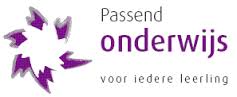 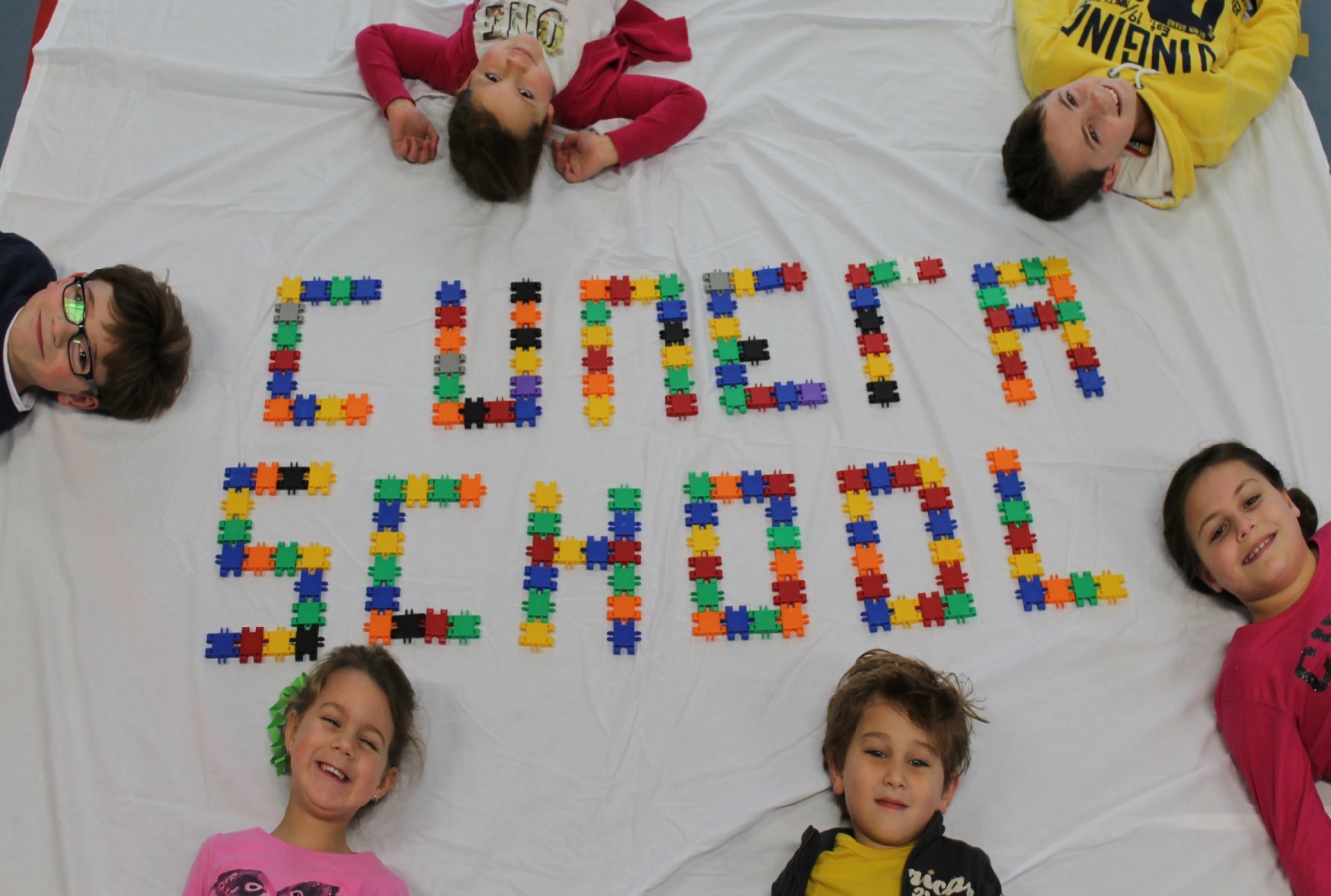 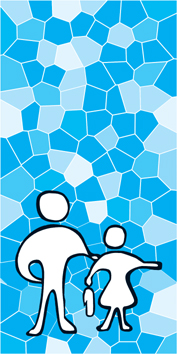 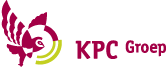 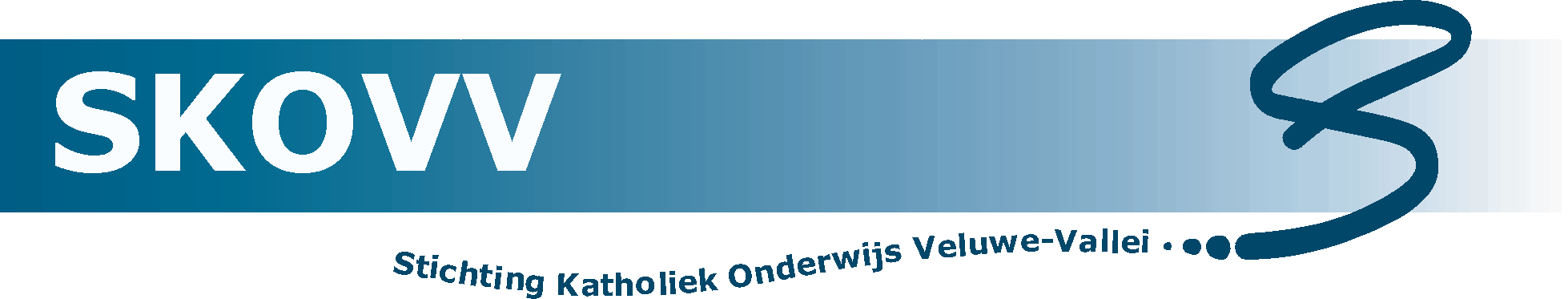 Inhoudsopgave01	Inleiding									   03							02 	Algemene gegevens							   0402.1 	Contactgegevens 								   0402.2 	Algemene gegevens								   0402.3	Onderwijsvisie en missie van de Cuneraschool				   0402.4	Schoolconcept en schoolorganisatie					   	   0602.5	De leerlingen									   0802.6	Het team									   0903	Basisondersteuning								   1003.1	Basiskwaliteit									   1003.2	Preventief en handelingsgericht werken					   1103.3	Licht curatieve interventies							   1203.4 	Ondersteuningsstructuur							   1403.5	Samenwerking met externe partners					   1804	Extra ondersteuning							   19	04.1	Routegroep, kinderen met een ontwikkelingsvoorsprong			   1904.2	Beleid meerbegaafde leerlingen						   19	04.3	Extra ondersteuning op niveau van SKOVV					   1904.4	Extra ondersteuning op overleg met het samenwerkingsverband		   20	05	Ambities en professionalisering				    	 	   23				01	InleidingPassend Onderwijs klopt op de deur. 1 Augustus 2014 is het zover. Dan dienen alle scholen in het basisonderwijs invulling te geven aan Passend Onderwijs. Passend Onderwijs is een gezamenlijk streven om elk kind het onderwijs te bieden dat hem of haar helpt “er zelf uit te halen wat erin zit”. Omdat alle leerlingen per definitie verschillend zijn, dienen we (wellicht nog meer dan voorheen) uit te gaan van de verschillen tussen de leerlingen. Uitgaan van verschillen is niet eenvoudig, laat daar geen misverstand over bestaan. Al jaren proberen we in volle overtuiging leerlingen te helpen om zich optimaal te ontwikkelen. De inspectie gaf het oordeel “goed” voor de kwaliteit van onze zorg.Passend onderwijs is voor ons het optimaliseren en perfectioneren van de ondersteuningsstructuur op de Cuneraschool. Een ondersteuningsstructuur waar we energiek en vol ambitie op doorlopende basis aan werken. Een ondersteuningsstructuur diel staat als een huis en waar onze leerlingen al jaren de vruchten van plukken.  Een ondersteuningsstructuur waar we allemaal enorm trots op zijn!Deze positieve inspectiebeoordeling stimuleert ons om Passend Onderwijs effectief en doelmatig vorm te geven. In het najaar van 2013 heeft de Cuneraschool deelgenomen aan een experimentele leerkring SKOVV – KPC. De uitdaging was om in overleg met drie andere basisscholen en het KPC een schoolondersteuningsprofiel te schrijven.Een schoolondersteuningsprofiel geeft een omschrijving van de onderwijs- zorgondersteuning die de individuele school biedt. Het schoolondersteuningsprofiel speelt straks een belangrijke rol bij de toelating van leerlingen met extra onderwijsbehoefte(n). Alle ondersteuningsprofielen van de scholen in het samenwerkingsverband, vormen een dekkend aanbod voor alle leerlingen uit de regio.  In dit ondersteuningsprofiel zullen we de basis en de extra ondersteuningsmogelijkheden van onze school helder in kaart zetten en beschrijven.02	Algemene gegevens02.1	ContactgegevensCuneraschoolStationsweg 63911 AM Rhenen0317-614119Schoolwebsite:	www.cuneraschool-skovv.nlE-mailadres:		admin@cuneraschool-skovv.nl02.2	Algemene gegevensDe Cuneraschool is een school met een krachtige missie, een duidelijke visie en een helder beleid. Dit staat beschreven in een aantal documenten die de school heeft opgesteld. SchoolgidsDe Cuneraschool heeft een de schoolgids opgesteld. In deze schoolgids is allerhande praktische informatie te vinden over de Cuneraschool.SchoolwijzerEr is echter ook een tweede deel van de schoolgids: de schoolwijzer. Dit deel bevat de meer theoretische achtergrond van onze school: uitgebreide informatie over onze visie op onderwijs en hoe het onderwijs wordt vormgegeven. De twee schoolgidsen samen vormen een praktische informatiebron voor ouders/verzorgers en andere belangstellenden. Het biedt ouders de gelegenheid om ze goed en doeltreffend te informeren. Deze documenten zijn op te vragen bij de directie. Ook op onze website is een link te vinden die verwijst naar deze documenten.SchoolwebsiteOp de website van de school is ook informatie te vinden. Daarnaast bevat onze website veel foto’s en wetenswaardigheden.SchoolplanIn het schoolplan van de Cuneraschool zijn onze strategische visie en de beleidskeuzen op hoofdlijnen vastgelegd. Dit schoolplan is vastgesteld voor een periode van vier jaar, 2011 – 2015. Ons schoolplan bevat onder meer een beschrijving van het onderwijskundig beleid, het personeelsbeleid en het beleid met betrekking tot de bewaking en verbetering van de kwaliteit van het onderwijs. Het schoolplan is op te vragen bij de directie.Strategisch beleidsplanDe Cuneraschool is onderdeel van de Stichting Katholiek Onderwijs Veluwe Vallei (SKOVV). Deze stichting heeft een strategisch beleidsplan opgesteld Dit strategisch beleidsplan is het kader voor de ontwikkelingsrichting van SKOVV voor de schooljaren 2011-2012 t/m 2014-2015.Dit strategisch beleidsplan is op te vragen bij de directie.02.3	Onderwijsvisie en missie van de CuneraschoolDe visie van de Cuneraschool sluit aan bij de doelstellingen van Passend Onderwijs. We streven er naar om kinderen aan te spreken op hun individuele niveau binnen de mogelijkheden en beperkingen die we daarin hebben. Eén van de hoofddoelstellingen van Passend Onderwijs is om het onderwijs van leerlingen zo effectief af te stemmen op de didactische en lichamelijke mogelijkheden van de leerlingen. Door de 4 basisbehoeftes van Luc Stevens hierbij als uitgangspunt te hanteren, denken wij nu en in de toekomst aan deze doelstelling te kunnen voldoen.Ons motto is: “Je wereld iedere dag een stukje groter.” Onze missie die daar volgens ons volledig bij aansluit is: “Wij zijn een school waar iedereen zich gekend en gewaardeerd voelt. Wij willen dat kinderen zich in een veilige, uitdagende omgeving optimaal kunnen ontwikkelen. Onze visie komt tot uiting in een aantal kernwaarden. Deze waarden zijn onder te brengen bij de 4 basisbehoeftes van Luc Stevens:veiligheid, relatie, autonomie, en competentie, die ieder mens nodig heeft om zich te kunnen ontwikkelen.Om inhoud te geven aan deze voor de Cuneraschool belangrijke waarden hebben we omschreven wat deze voor ons betekenen. Deze waarden dragen wij dagelijks uit op school en zijn voor ons handvatten om het onderwijs vorm te geven.Algemeen - en pedagogisch klimaat:Respect.Iedereen verdient respect. Jij, maar ook een ander. Altijd, in alle omstandigheden. Je zou zelf niet anders willen.Het belang van alle leerlingen staat centraal.We gaan uit van de goede intentie van een ieder.Communicatie.We communiceren open en eerlijk. Liever een keer te vaak dan te weinig.Alles begint met luisteren; oprecht, geïnteresseerd en betrokken luisteren. Wij gaan zoveel mogelijk een dialoog aan, niet een discussie. Feedback is opbouwend.Afspraak is afspraak.Afspraken staan als een huis. Dat zorgt voor duidelijkheid en continuïteit. Je houden aan een afspraak is een goede manier om je respect te tonen.Duidelijke regels en structuur, voorspelbaar leerkrachtengedrag en een doorgaande lijn geven rust binnen de school.Onze leerkrachten:staan voor Kwaliteit.Wij werken constant aan kwaliteit. We nemen geen genoegen met ”het gaat wel”.Wij maken gebruik van elkaars kwaliteiten.Wij kijken kritisch naar eigen functioneren om in ontwikkeling te blijven. Er vinden jaarlijks functioneringsgesprekken en/of beoordelingsgesprekken plaats waarin veiligheidsbeleving van leerkrachten besproken wordt.Wij werken voortdurend aan het vergroten van onze vakkennis.zijn een Team.Wij vormen een team. We leren van elkaar en zijn afhankelijk van elkaar.In een hecht team wordt 1+1=3.Wij werken met hetzelfde doel voor ogen: met zoveel mogelijk arbeidsplezier de continuïteit van de Cuneraschool waarborgen.Het team is één geheel. Wij staan voor wat we hebben afgesproken. Binnen deze afspraken kunnen leerkrachten zichzelf zijn.Onze ouders:zijn betrokken.Naast natuurlijke betrokkenheid bij hun kind vragen wij van ouders ook betrokkenheid op klasse- en schoolniveau.Ouders zijn welkom op school. Een goede relatie tussen ouders en school komt de kinderen ten goede.De ouders onderschrijven de kernwaarden van de school.Ook de missie van ons bestuur, Stichting Katholiek Onderwijs Veluwe Vallei, sluit aan bij de doelstellingen die Passend Onderwijs nastreven.De Stichting Katholiek Onderwijs Veluwe-Vallei wil staan voor kwalitatief goed onderwijs passend bij elk kind, geïnspireerd vanuit de katholieke identiteit. Uiteraard onderschrijft de Cuneraschool de visie van SKOVV volledig en geven we intern invulling aan deze bovenschoolse visie.Op school zijn protocollen aanwezig om het veiligheidsbeleid invulling te geven. Aanwezige protocollen zijn:Pestprotocol.Protocol ontoelaatbaar gedrag.Gedragscode gebruik sociale media.Protocol gedragsregels Cuneraschool.Protocol medische handelingen.Bovendien is er een klachtenregeling opgenomen in de schoolgids.02.4	Schoolconcept en schoolorganisatieLeerstofaanbodHet leerstofaanbod stelt onze leerlingen in staat zich optimaal te ontwikkelen en voor te bereiden op het vervolgonderwijs, de maatschappij en het sociale netwerk. Daarbij voorziet de school in een breed aanbod, gericht op verwerving van kennis, inzicht, vaardigheden en houdingen.Wij werken op school met actuele methoden die kerndoelend zijn. Voor de vakgebieden rekenen en taal (die een belangrijke basis vormen in ons aanbod) zullen we de methodes na een afschrijvingstermijn van 8 jaar vervangen voor een nieuwe methode zodat we daarmee aan blijven sluiten bij de actualiteit en de op dat moment geldende kerndoelen.Natuurlijk kan eerder vervangen (of incidenteel later) ook aan de orde zijn als blijkt dat de opbrengsten of andere ontwikkelingen daar aanleiding toe geven.Voor het leerstofaanbod  geldt dat de leerlijnen, doelen en leerstofopbouw zijn uitgewerkt in de bij de methoden behorende handleidingen en in het beleid per vakgebied.LeertijdOm zo effectief mogelijk met onze tijd om te gaan, zijn er op de Cuneraschool afspraken gemaakt met betrekking tot de invulling van het rooster. Deze afspraken zijn terug te vinden in het beleidsstuk “beleid roosteren”. Pedagogisch klimaat en schoolklimaatHet pedagogisch klimaat van de Cuneraschool kenmerkt zich door een warme goede sfeer op school. De sfeer is zo vanzelfsprekend dat deze niet makkelijk te omschrijven is, terwijl het (meer nog dan de aanwezige afspraken of protocollen) de basis is van een goed pedagogisch klimaat. Ons pedagogisch klimaat kenmerkt zich doordat er aan de ene kant duidelijke afspraken zijn gemaakt en dat er aan de andere kant veel persoonlijke aandacht is voor de leerlingen.In onze kernwaarden staan respect, communicatie en afspraken bovenaan (zie kernwaarden) Deze waarden zijn terug te zien binnen de school bij verschillende items:De leerlingen.Het leerkrachten gedrag.De uitstraling van het gebouw.De regels, protocollen en gehanteerde methodes .Een uitgebreidere toelichting hierop is te vinden in ons schoolplan 2011 – 2015 (H5.4).Didactische uitgangspuntenDit zijn onze didactische kernwaarden:Adaptief onderwijsMet adaptief bedoelen we dat we het onderwijs, zo goed mogelijk, af proberen te stemmen op de onderwijsbehoeftes van de leerlingen. Bij het bepalen van de zorg kijken wij, zoveel mogelijk, vooruit. We kijken naar de cruciale leermomenten in de leerlijnen en hoe die behaald kunnen worden. Wij werken met convergente differentiatie. Er is een basisaanbod en voor leerlingen met specifieke onderwijsbehoeftes, bekijken wij wat die leerlingen extra nodig hebben naast het basisaanbod. Het gaat om leerlingen die extra instructie, leertijd of leerstof nodig hebben om de doelen te bereiken of om leerlingen die meer uitdaging of verdieping nodig hebben.Wij hanteren groepsplannen. Tijdens instructies en verwerking worden leerlingen met dezelfde onderwijsbehoefte geclusterd. Wij werken klassikaal waar het kan en in groepjes (en soms individueel) waar het noodzakelijk is.Ontwikkeling De kerndoelen van het basisonderwijs zijn daarbij ons uitgangspunt. We werken aan een brede algemene ontwikkeling van leerlingen. De basisvaardigheden achten wij van groot belang.We hanteren een doorgaande lijn in de ontwikkeling, uiteraard gerelateerd aan de leeftijd en de mogelijkheden van de leerlingen.De methodes die wij hanteren zijn gerelateerd aan onze visie en de kerndoelen.We maken gebruik van moderne pedagogische en didactische inzichten. Ons onderwijs blijft in ontwikkeling door het verzamelen van gegevens, het maken van analyses en evaluaties en het doorvoeren van aanpassingen.ZelfstandigheidWij richten de structuur en het klassenmanagement in de groepen zodanig in dat de zelfstandigheid en verantwoordelijkheid van leerlingen wordt bevorderd. Zelfstandigheid is niet alleen een doel op zich. De zelfstandigheid van leerlingen is ook gericht op het creëren van tijd voor de leerkracht om verlengde, andere of preventieve instructies te geven aan (groepen) leerlingen.Wij bespreken regelmatig met leerlingen onze verwachtingen met betrekking tot gewenst gedrag t.a.v. zelfstandigheid en verantwoordelijkheid.Effectief onderwijsEffectief staat in ons geval voor: een effectieve besteding van de leertijd.het geven van structuur.het geven van effectieve instructies.hoge verwachtingen van de leerlingen.frequente toetsing van leerlingen en het hierop aanpassen van het handelen van de leerkrachten.een goed klassenmanagement en een heldere structuur.Effectieve instructieEffectieve instructie is een door de leerkracht gestuurde, helder gestructureerde leersituatie.Deze manier van werken heeft als belangrijkste kenmerken een heldere opbouw van de leerstof, een heldere structuur in de les en directe feedback naar de leerlingen.Wij gebruiken effectieve instructie vooral bij het aanleren van basiskennis en basisvaardigheden De instructie wordt met name ingezet bij het aanleren en herhalen van nieuwe vaardigheden voor alle leerlingen en later ook voor leerlingen die meer herhaling en oefening nodig hebben. 
Een fasering hierop is terug te vinden in ons schoolplan 2011 – 2015 (H5.5).Communicatie met oudersDe betrokkenheid van de ouders van de Cuneraschool is enorm. En niet alleen t.a.v. hun eigen kind, maar ook voor alle activiteiten in en om de Cuneraschool . Als team kunnen we niet genoeg benadrukken hoe zeer we de betrokkenheid van ouders bij de school waarderen en hoe belangrijk een goede samenwerking tussen ouders en school is voor onze leerlingen. Schematisch  vindt u het belang van de goede relatie tussen school en ouders terug in onderstaande driehoek. Als de basis van de driehoek goed is, komt dit ten goede aan het kind.                     kindschool			oudersCommunicatie tussen school en ouders is van groot belang om de basis goed te houden. Ouders mogen van school verwachten dat de school er alles aan doet om ze op de hoogte te houden t.a.v. de ontwikkeling van hun kind en van de school. Het team verwacht van ouders dat zij, als er vragen of opmerkingen zijn, over de lage drempel stappen en de vraag stellen. In 2013 is een beleidsplan “Ouderbetrokkenheid” opgesteld. Naast de normale formele en informele contacten die we met ouders hebben, zijn er rondom een aantal vaststaande communicatiemomenten afspraken gemaakt. Er zijn afspraken gemaakt voor het voeren van 10-minuten gesprekken en voor het voeren van gesprekken met ouders van leerlingen met een specifieke onderwijsbehoefte.Deze afspraken zijn terug te vinden in het document “afspraken 10-minuten gesprekken”.02.5 De leerlingenAlgemeenOp 1 oktober 2013 heeft de Cuneraschool 283 leerlingen. Deze leerlingen zijn verdeeld over 12 groepen. Deze groepen zijn heterogeen van samenstelling. Met uitzondering van de groepen 1/2 zijn er geen combinatiegroepen. Op de Cuneraschool wordt gewerkt met een leerstofjaarklassensysteem.Hieronder is een overzicht geplaatst van het aantal leerlingen vanaf 1 oktober 2003.De leerlingen van de Cuneraschool komen uit de gemeente Rhenen. De populatie bestaat uit kinderen van gemiddeld tot hoog opgeleide ouders. Er zijn bijna geen kinderen met een extra weging. Veel ouders kiezen voor de school om redenen van de nabijheid en omdat de school een goede naam heeft. De leerlingenpopulatieIn het document “beleidsstuk opbrengsten” (blz. 4 t/m 6) staat informatie over onze leerlingpopulatie.UitstroomIn het document “beleidsstuk opbrengsten” (H6 en H7)  staat informatie over onze uitstroomgegevens.02.6	Het teamGegevens van de schoolDe Cuneraschool heeft een katholieke signatuur en behoort tot de stichting Katholiek Onderwijs Veluwe Vallei. De school ligt aan de zuidkant van Rhenen met vanuit het plein uitzicht op de Rijn. De school ligt naast de kerk. Er wordt vaak gebruik gemaakt van de faciliteiten van de kerk o.a. van de parkeergelegenheid bij de kerk, maar ook van het gebouw bij vieringen of optredens. De school heeft sinds januari 2008 twaalf groepen. Zeven klassen in het gebouw en vijf noodlokalen. Het schoolgebouw bestaat uit verschillende delen. Het oudste deel stamt uit 1950 en in 1960 en 1970 en in 2000 zijn er delen aangebouwd. Sinds 2004 zijn er 3 noodlokalen om de groei van het aantal leerlingen op te vangen. Door ouders is er begin 2000 ook een noodlokaal neergezet. In 2007 is dit vervangen door een degelijker lokaal en in 2008 is er het laatste noodlokaal bijgezet. Er is jaren onderhandeld met de gemeente om het gebouw en de noodlokalen te vervangen door nieuwbouw. In juli 2008 is de toezegging van de gemeente voor nieuwbouw gekomen en volgens de planning kunnen we de nieuwbouw betrekken na de zomervakantie van 2015.Meer informatie over de gegevens van de school is te vinden in het schoolplan 2011 – 2015 (H3.1).Samenstelling van het teamHet team bestaat uit één directeur, één conciërge (fulltime), één administratief medewerker (elke ochtend), één IB-er (drie dagen per week), één coördinator (1 dagdeel per twee weken), één remedial teacher (3 dagen per week) en 21 leerkrachten. Het team van de Cuneraschool is te beschrijven als een zeer ambitieus team. Ze hebben hoge verwachtingen van het werk, de leerlingen, de ouders en zichzelf.Dit vertaalt zich o.a. in een hoge deelname aan nascholing, naast de door de school georganiseerde studiedagen en cursussen.03	BasisondersteuningBasisondersteuning is het geheel van preventieve en licht curatieve interventies die binnen de school planmatig worden uitgevoerd en is het fundament van het grote geheel aan ondersteuning dat binnen een samenwerkingsverband geboden kan worden. De basisondersteuning beschrijft het ondersteuningsniveau dat minimaal van alle scholen uit het samenwerkingsverband wordt verwacht. De basisondersteuning heeft betrekking op onderwijsinhoudelijke aanpakken en op de kwaliteit van de ondersteuningsprocessen in de school. Deze basisondersteuning vindt plaats op de school, eventueel met de ketenpartners. De Cuneraschool is een voorloper op het gebied van het bieden van zorg aan leerlingen. De inspectie beoordeelt bepaalde indicatoren m.b.t. de zorgstructuur op de Cuneraschool als “goed”. De kwaliteitsaspecten die door de inspectie deze hoge beoordeling ontvingen, waren “Op basis van een analyse van de verzamelde gegevens bepaalt de school de aard van de zorg voor de zorgleerlingen” en “De school voert de zorg planmatig uit”. Ondanks een zeer positief inspectierapport streven we naar een maximale inzet op basisondersteuning op de vier deelgebieden:1- basiskwaliteit2- preventief en handelingsgericht werken3- licht curatieve interventies4- de ondersteuningsstructuur op school03.1	BasiskwaliteitDe kwaliteit van het onderwijs op de Cuneraschool zal eens in de vier jaar getoetst worden door de inspectie van het onderwijs. Het schoolondersteuningsprofiel is hier een onderdeel van. Bij deze toetsing zullen een aantal relevante indicatoren uit het toezichtkader gehanteerd worden. In dit document staat in de inleiding beschreven dat de inspectie onze school een zeer positief oordeel gegeven heeft. Uiteraard heeft de onderwijsinspectie ons het basisarrangement verstrekt.Het samenwerkingsverband heeft een aantal indicatoren uit het toezichtkader van inspectie geselecteerd die te maken hebben met de kwaliteit op school t.a.v. pedagogiek, didactiek, klassenmanagement en leerlingenzorg. Om de vraag “Waar staat de school nu?” als het gaat om de basiskwaliteit, heeft de Cuneraschool een nulmeting uitgevoerd. De samenvatting en conclusies worden hieronder weergegeven.Aandachtspunten vanuit deze enquête zullen in dit ondersteuningsprofiel een nadrukkelijke positie innemen. De relevante indicatoren richten zich op: veiligheid op school, differentiatie, gebruik van leerlingvolgsysteem, werken met ontwikkelingsperspectief, uitvoering ondersteuning, evaluatie en kwaliteitszorg.Uit de enquête kan geconcludeerd worden dat teamleden van de Cuneraschool de indicatoren zeer positief beoordelen. Alle indicatoren werden in een 5-puntsschaal geënquêteerd (1 = niet waar, 5 = helemaal waar).Indicatoren die beoordeeld worden met een 4,5 of hoger zijn:De school volgt of de leerlingen zich ontwikkelen conform het ontwikkelingsperspectief en maakt naar aanleiding hiervan beredeneerde keuzes.De school evalueert jaarlijks de resultaten van de leerlingen.De school verantwoordt zich aan belanghebbenden over de gerealiseerde onderwijskwaliteit.De school gebruikt een samenhangend systeem van genormeerde instrumenten en procedures voor het volgen van prestaties en de ontwikkeling van leerlingen.De school stelt voor leerlingen met een extra ondersteuningsbehoefte een ontwikkelingsperspectief op.De laagste gemiddelde score is een 3,12. De gemiddelde scores onder 3,50 zullen in het ondersteuningsprofiel expliciet beschreven worden.Dit is de indicator:De school biedt bij Nederlandse taal leerinhouden die passen bij de onderwijsbehoeften van leerlingen met een taalachterstand. De Cuneraschool herbergt nauwelijks leerlingen met een taalachterstand. De taalmethode biedt mogelijkheden om deze leerlingen in hun behoeften geheel of gedeeltelijk te voorzien.03.2	Preventief en handelingsgericht werkenOp onze school werken we met het systeem ‘1-zorgroute’. 1-Zorgroute is een systeem dat is gebaseerd op handelingsgericht werken (HGW). HGW gaat uit van een cyclisch proces. Leerkrachten kijken goed naar hun kinderen en stellen vast op welke wijze elk kind de leerstof het beste tot zich kan nemen. Daartoe formuleren zij onderwijsbehoeften. Met die onderwijsbehoeften als uitgangspunt stellen de leerkrachten vervolgens groepsplannen op voor de vakgebieden technisch lezen, begrijpend lezen, rekenen en spelling. In die groepsplannen beschrijven zij gedetailleerd op welke wijze ze de komende maanden vorm willen gaan geven aan het onderwijs binnen de klas om zo optimaal mogelijk recht te doen aan de verschillen tussen kinderen. Die groepsplannen zijn flexibel, wat betekent dat tussentijds aanpassingen gedaan kunnen worden om recht te blijven doen aan de onderwijsbehoeften van kinderen. Na afloop van een periode worden de groepsplannen geëvalueerd om vervolgens een nieuw groepsplan op te stellen.
De belangrijkste uitgangspunten van 1-zorgroute zijn:Afstemming op de onderwijsbehoeften van leerlingen.Preventief en proactief denken en handelen. In plaats van de zorg op ‘uitvallers’ te richten, probeert de leerkracht vroegtijdig leerlingen te signaleren die extra of andere aandacht nodig hebben.Positieve aspecten van leerling, leerkracht en ouders zijn belangrijker dan de tekorten en de belemmerende factoren.We kijken naar ‘DIT kind in DEZE groep bij DEZE leerkracht in DEZE school met DEZE ouders’. Al die factoren hebben invloed op elkaar. Door rekening te houden met die invloed, kunnen we des te beter afstemmen.In plaats van met individuele handelingsplannen te werken, die erop gericht zijn om hiaten weg te werken, werken we met groepsplannen, die aansluiten op wat leerlingen nodig hebben. Dit is efficiënter en doelgerichter. Incidenteel wordt nog wel een individueel plan opgesteld. Dit is dan onderdeel / bijlage van het groepsplan.Leerkrachten houden de regie in hun eigen klas.De ondersteuning wordt zoveel mogelijk binnen de klas geboden. RT is een mogelijkheid als aanvulling op en/of vervanging van de ondersteuning die al in de klas plaatsvindt.De intern begeleider speelt een belangrijke rol. Deze volgt de voortgang en leidt groepsbesprekingen en leerlingbesprekingen.Deze manier van werken biedt ook meer aanknopingspunten om het onderwijs en de leerlingenzorg in het algemeen te verbeteren.Ouders zijn een belangrijke partner (zie beleidsstuk “ouderbetrokkenheid”).De gehele werkwijze is systematisch en transparant. Dit zorgt ervoor dat voor iedereen duidelijk is wat er gebeurt en wie er waarover beslist.In dit kader willen we verwijzen naar de volgende documenten:“Afspraken 1-zorgroute 12-13”. In dit document staan afspraken beschreven m.b.t. 1-zorgroute. Dit document is opgesteld in juni 2012.“Ritme 1-zorgroute”. In dit document staat de planning van alle activiteiten rondom de invulling van de 1-zorgroute per schooljaar beschreven.03.3	Licht curatieve interventiesOp de Cuneraschool bieden we een aantal lichte curatieve interventies.Deze lichte curatieve interventies worden hieronder puntsgewijs beschreven.DyslexieprotocolDit is het Schoolspecifieke Protocol voor leesproblemen en Dyslexie van de Cuneraschool, ook wel kortweg Dyslexieprotocol genoemd.Het protocol is in werking voor de groepen 1 t/m 8.De titel van dit document is “Dyslectieprotocol Cuneraschool”.Dit document is op te vragen bij de directie.DyscalculieprotocolIs in ontwikkelingRekenprotocolIn de groepen ½ wordt er gewerkt met een rekenprotocol. Dit document is op te vragen bij de directie.Onderwijsprogramma’s en leerlijnen afgestemd op leerlingen met een meer of minder dan gemiddelde intelligentieIn de verschillende groepen worden licht curatieve interventies gepleegd naar aanleiding van signalen van kinderen. In alle groepen wordt bij de vakgebieden lezen, rekenen, taal en spelling gewerkt in 3 niveaugroepen. In de paragraaf “Speciale zorg aan kinderen met specifieke behoeften” wordt hier een nadere toelichting op gegeven.Afspraken omtrent het werken in niveaugroepen staan beschreven in het document “Beleid effectieve instructie en klassenmanagement”.Wanneer een leerling behoeften heeft die niet kunnen worden bediend met een plaats in één van de subgroepen wordt er op een andere manier een passend onderwijsaanbod aangeleverd. Leerlingen die extra hulp nodig hebben, maar te weinig ondersteund worden wanneer ze een plaats in de groene groep krijgen kunnen geholpen worden doormiddel van een handelingsplan. Er wordt een plan opgesteld waarin aan specifieke leerproblemen wordt gewerkt. We streven er naar om met een handelingsplan de leerling extra te ondersteunen zodat deze ook deels door het reguliere aanbod geholpen kan worden, en zich dus met de leerlijn van de klas mee kan ontwikkelen. Bij een handelingsplan kan ook RT ingezet worden om de leerling bijvoorbeeld extra instructie te bieden. Wanneer de achterstand van een leerling meer dan een jaar is en deze niet bedient kan worden aan de hand van een plaats in de groene groep of een hulpplan krijgt deze leerling een ontwikkelingsperspectief. Hierbij wordt de leerling voor één of meerdere vakgebieden van de leerlijn van de klas afgehaald en gaat werken aan een volledig eigen opgezette leerlijn waarbij altijd gestreefd wordt naar een zo hoog mogelijk uitstroomniveau in groep 8. Omgekeerd werkt dit net zo. Wanneer er leerlingen zijn die in de rode groep niet voldoende bediend kunnen worden, dan kan er extra aanbod worden geboden aan de hand van de routegroep. Dit is een wekelijks terugkerende werkgroep die bestaat uit cognitief sterke leerlingen waarbij gewerkt wordt aan extra uitdagende en verdiepende opdrachten waarbij de leerlingen extra worden gestimuleerd om hun niveau aan te spreken. Deze leerlingen krijgen ook in de klas vaak een aangepast programma. Dan zijn er nog leerlingen die ook aan de routegroep niet voldoende uitdaging hebben. Deze leerlingen kunnen opgevangen worden in de plusklas. Een door de stichting opgezette groep die meerbegaafde leerlingen een passend aanbod kan bieden. Fysieke toegankelijkheid / beschikbare hulpmiddelenHet huidige schoolgebouw kent beperkingen voor mindervalide leerlingen. Er bevindt zich een trap in het hoofdgebouw. In de nieuwbouw zal een lift aangebracht worden, waardoor de Cuneraschool toegankelijker wordt voor mindervalide leerlingen.Op school zijn hulpmiddelen beschikbaar voor leerlingen met specifieke onderwijsbehoeften. Onze laatste investering betreft het softwareprogramma Claroread. Dit programma biedt ondersteuning aan dyslectische leerlingen.Pedagogische programma’s en methodiekenKom op voor jezelfAan de sociaal-emotionele ontwikkeling van de kinderen van groep 6 zal, naast het gebruikelijke dagelijkse programma, extra aandacht besteed worden door middel van de cursus ‘Kom op voor jezelf’. Deze cursus wordt op school verzorgd door medewerkers van de GGD. De sociale vaardigheden en weerbaarheid van de kinderen staan hierbij centraal.“Kinderen en hun sociale talenten”De sociaal-emotionele ontwikkeling is verweven met de dagelijkse schoolpraktijk. Daarom is het in verschillende onderdelen terug te vinden in de schoolgids; bij de kernwaarden, burgerschap, gezond gedrag, het pedagogisch klimaat, bij verschillende methodes en vakgebieden zoals trefwoord, tijdens kringgesprekken enz. enz.Daarnaast gebruiken wij de methode ‘Kinderen en hun Sociale talenten’. Om kinderen goed met elkaar te laten omgaan en pesten te voorkomen willen we de sociaal- emotionele ontwikkeling ook als een vak zien. We hebben het dan ook standaard op ons rooster staan, ons realiserend dat de sociaal emotionele ontwikkeling een continu proces is.Naast deze pedagogische programma’s en methodieken functioneren op de Cuneraschool enkele specialisten.Op school zijn twee vertrouwenspersonen actief. Leerlingen en ouders kunnen deze vertrouwenspersonen inschakelen als het gaat om sociale of emotionele problematiek in de thuissituatie of privésituatie, bij machtsmisbruik, bij situaties rondom pesten, enz. Deze vertrouwenspersonen zijn opgeleid om leerlingen en ouders zo goed mogelijk te begeleiden of om de juiste kanalen in te schakelen die nodig zijn om tot een bevredigende oplossing te komen.Daarnaast heeft de Cuneraschool een gediplomeerde gedragsdeskundige. Deze gedragsdeskundige kan ingezet worden op het moment dat leerlingen gedragsproblemen vertonen. Ook speelt de gedragsdeskundige een belangrijke rol in de eerste zes schoolweken van een schooljaar. Juist in deze periode wordt de sociale sfeer in een groep bepaald. Onze gedragsdeskundige begeleidt leerkrachten om de sociale sfeer in hun groep vanaf het begin van het schooljaar zo goed mogelijk neer te zetten. Hierdoor creëren we een veilig klimaat, waarin kinderen zich prettig voelen.Protocol voor medisch handelenEr is een protocol “medisch handelen”. Dit protocol is op te vragen bij de directie.MeldcodeVanaf 1 juli 2013 is iedere school wettelijk verplicht te werken met een 'meldcode huiselijk geweld en kindermishandeling'. Reden is dat het helaas voorkomt dat kinderen te maken krijgen met huiselijk geweld of mishandeling. Onderzoek heeft aangetoond dat de signalen nog te vaak over het hoofd worden gezien, of niet herkend worden. Doel van de meldcode is dat sneller en adequater wordt ingegrepen bij vermoedens van dit soort geweld. De meldcode bevat een stappenplan die beroepskrachten op school stap voor stap door het proces leidt, van signaleren tot aan het moment dat er eventueel een beslissing genomen wordt over het doen van een melding bij een officiële instantie. Veelal het 'Steunpunt huiselijk geweld' of het 'Advies- en Meldpunt Kindermishandeling'. De stappen maken de beroepskracht duidelijk wat er van hem of haar verwacht wordt en hoe hij/zij, rekening houdend met het beroepsgeheim, op een verantwoorde wijze komt tot een besluit over het doen van een melding. Uiteraard streven wij er naar dat dit altijd besproken wordt met de ouder(s)/verzorger(s) van de leerling. Bij ernstige situaties is het echter ook mogelijk om hiervan, in het belang van het kind, af te zien. De gehele meldcode is bij de directie op te vragen.03.4	OndersteuningsstructuurHet volgen van ontwikkelingen van kinderenLeerkrachten observeren continu en dagelijks bekijken zij het werk van kinderen. Vorderingen en aandachtspunten worden wekelijks bijgehouden. 
In groep 1 en 2 gebruiken we het ontwikkelingsvolgmodel (OVM) van Dick Memelink. Dit model gebruiken we uitsluitend voor zorgleerlingen. Vanaf groep 3 gebruiken we toetsen uit de methoden. Resultaten hiervan worden bijgehouden. Daarnaast hanteren we voor groep 1 t/m 8 een schoolonafhankelijk leerlingvolgsysteem (LOVS). Wij gebruiken het Cito Volgsysteem Primair onderwijs (LOVS). De bijbehorende toetsen worden twee maal per jaar afgenomen. In groep 1 en 2 zijn dat de toetsen ‘taal voor kleuters’ en ‘rekenen voor kleuters’. 
Voor de groepen 3 t/m 8 volgen we de gebieden technisch lezen, begrijpend lezen, rekenen en spelling. Tevens gebruiken we vanaf groep 5 de toets ‘Studievaardigheden’.De eindtoets van Cito, die afgenomen wordt in groep 8, behoort niet tot het LOVS, maar we gebruiken hem als onafhankelijke meting van het eindniveau van onze leerlingen.Ons leerlingvolgsysteem voor de sociaal-emotionele ontwikkeling is Zien. Speciale zorg aan kinderen met specifieke behoeftenWanneer ondanks gericht werken volgens de 1-zorgroute toch blijkt dat een kind op één of meerdere onderdelen uit- of opvalt, treedt het zorgtraject in werking. De intern begeleider draagt zorg voor de coördinatie van de activiteiten in het kader van de leerlingenzorg en bewaakt dit proces. Na de signalering door leerkracht of ib’er volgt er een leerlingbespreking.Binnen die leerlingbespreking wordt bekeken welke opties er liggen om met de hulpvraag van zowel leerling als leerkracht om te gaan. Zijn de onderwijsbehoeften van de betreffende leerling wel voldoende helder? Is er nader intern- of extern onderzoek nodig? Kan dit kind binnen een andere subgroep van het groepsplan passend onderwijs ontvangen? Of moet misschien gestart worden met een procedure Speciaal Basisonderwijs of LGF (=rugzak)?Binnen de Cuneraschool wordt de leerstof van de vakgebieden lezen, begrijpend lezen, rekenen en spelling omschreven in groepsplannen. In deze plannen wordt omschreven aan welke doelen er in een periode wordt gewerkt, hoe men dat gaat doen, wanneer en hoe vaak en hoe dat geëvalueerd wordt. Wanneer dit plan wordt opstelt gaat men uit van de onderwijsbehoeften van de leerlingen welke terug te vinden zijn in de groepsoverzichten. Aan de hand van deze onderwijsbehoeften wordt de groep opgedeeld in subgroepen. Er is een blauwe groep of basisgroep. Dit is de groep leerlingen die voldoende heeft aan de stof die wordt aangeboden zoals de methode het aangeeft. Deze leerlingen krijgen een basisinstructie en kunnen vervolgens zelf de stof voldoende verwerken. Uiteraard worden zij wel ondersteund door het effectieve instructie model dat in de klassen wordt gehanteerd. Wanneer er leerlingen zijn die meer ondersteuning nodig hebben, maar wel de reguliere methode kunnen volgen, worden zij ingedeeld in een subgroep waarbij extra ondersteuning wordt geboden. Dit noemen wij de groene groep. De leerkracht biedt hier, ook weer aan de hand van het effectieve instructiemodel, extra ondersteuning om de overdracht van de reguliere lesstof te kunnen waarborgen. Omgekeerd gaat dit uiteraard ook op. Er zijn leerlingen die een passend aanbod vinden in de methode, maar wel wat extra uitdaging nodig hebben. Deze leerlingen werken aan de meer uitdagende en verdiepende opdrachten die de methode te bieden heeft. Deze leerlingen hebben vaak minder of andere instructie nodig dan de blauwe en groene groep. Ook deze groep wordt aan de hand van het effectieve instructiemodel geholpen.  In de verschillende groepen worden licht curatieve interventies gepleegd naar aanleiding van signalen van kinderen. In alle groepen wordt bij de vakgebieden lezen, rekenen, taal en spelling gewerkt in 3 niveaugroepen. In de paragraaf “Speciale zorg aan kinderen met specifieke behoeften” wordt hier een nadere toelichting op gegeven.Afspraken omtrent het werken in niveaugroepen staan beschreven in het document “Beleid effectieve instructie en klassenmanagement”.Hoe nemen we ouder(s) / verzorger(s) mee in de ondersteuning die een kind nodig heeft?Ouder(s) / verzorger(s) van kinderen met een specifieke onderwijsbehoefte worden binnen 6 weken na opstart van het nieuwe schooljaar door de leerkracht uitgenodigd voor een gesprek. De leerkrachten van het vorige schooljaar benoemen dit aan het eind van het jaar al richting de ouders en geven dit door tijdens de overdracht aan de nieuwe leerkracht. De IB-er noteert ook voor welke kinderen dit geldt tijdens de laatste groeps-/zorgbespreking. Tijdens dit gesprek; laat de leerkracht de ouders vertellen over het kind geeft de leerkracht zijn eigen eerste indruk.  wordt er afgesproken wat het plan van aanpak voor dit schooljaar iswordt er een nieuwe afspraak gepland, elke 6 weken wordt de aanpak met ouders geëvalueerd Het is uiteraard ook mogelijk dat pas later in een schooljaar duidelijk wordt dat een leerling een specifieke onderwijsbehoefte heeft. In dit geval start deze cylus later op. Elk oudergesprek wordt vastgelegd in ParnasSys. Rol van de intern begeleiderOndersteuning van leerkrachtenBinnen de Cuneraschool heeft de intern begeleider de taak om de (speciale) zorg voor leerlingen te monitoren en te coördineren.  De intern begeleider heeft een rol met een ondersteunend, ook wel coachend, karakter. De zorg voor leerlingen gebeurt overwegend  in de klassen en ligt dus ook bij de leerkracht in de klas. De intern begeleider ondersteunt de leerkracht zoveel mogelijk in het kunnen bieden van de juiste zorg. Spil in speciale zorgMet de invoering van Passend Onderwijs wordt binnen de Cuneraschool gebruik gemaakt van een ondersteuningsteam waarin verschillende disciplines zitting hebben. De intern begeleider vervult binnen dit ondersteuningsteam de rol van case-manager.  Hierbij wordt uitgegaan van de principes van handelingsgericht werken. Schakel tussen school en zorgDe intern begeleider is de schakel tussen school en externe deskundigen. De Cuneraschool heeft een netwerk van externe deskundigen en organisaties die geraadpleegd kunnen worden wanneer de school niet uitgerust is om aan een specifieke hulpvraag van een leerling te kunnen voldoen. De Intern begeleider coördineert dit contact en de mogelijke zorg die hieruit voortvloeit.    Ontwikkeling van onderwijskundig beleidBinnen de Cuneraschool helpt de intern begeleider om onderwijskundig beleid te ontwikkelen. Hierbij kan bijvoorbeeld gedacht worden aan het ontwikkelen van beleid rondom speciale zorg voor leerlingen met dyslexie. Maar ook in het ontwikkelen van beleid voor de lange termijn, bijvoorbeeld de onderwijskundige richting en visie die wordt omschreven in het schoolplan, ondersteund de intern begeleider.Remedial teachingDe leerkracht brengt goed in kaart wat elk kind nodig heeft om per vakgebied bepaalde doelen te bereiken en stippelt voor elk kind een route uit om die doelen ook daadwerkelijk te bereiken. Om het geheel overzichtelijk te houden wordt er vanuit een klassikale situatie met maximaal drie subgroepen gewerkt. De leerkracht beschrijft dit alles in de groepsplannen. In theorie zou dit moeten betekenen, dat deze preventieve aanpak ervoor zorgt dat alle kinderen de doelen van de basisschool behalen. Soms kan het na het opstellen van de onderwijsbehoeften toch noodzakelijk blijken meer dan drie subgroepen te formeren. De RT-leerkracht kan dan de zorg voor één (of meer) van die subgroepen overnemen.Er zijn enkele groepen kinderen bij wie op structurele basis de RT wordt ingezet:Ten eerste betreft dat de kinderen die een rugzak hebben. Zij hebben recht op extra begeleidingstijd. Deze wordt in overleg met RT en leerkracht ingezet.Een tweede groep wordt gevormd door kinderen die op een eigen leerlijn werken. De doorgaande ontwikkeling van deze kinderen wordt door de structurele inzet van de RT-leerkracht beter gewaarborgd. De routegroep is de derde groep waarvoor RT wordt ingezet. In de routegroep zitten kinderen, die over de gehele linie erg sterk zijn. De aanpak voor deze kinderen beperkt zich niet tot één vakgebied, maar is juist van belang voor alle vakken.Verlengde leertijd; doubleren en doorstroomHet “zittenblijven” staat als verschijnsel slecht bekend. Ouders hebben er moeite mee, leerlingen hebben er moeite mee en niet zelden zien leerkrachten het ook als een tegenvaller. Toch kan “zittenblijven” zeer zinvol zijn, omdat voor sommige kinderen een verlengde leertijd noodzakelijk is. Sommige kinderen leren langzamer dan andere kinderen of hebben specifieke problemen en kunnen met deze verlengde leertijd toch de school met een hoger ontwikkelingsniveau verlaten.Afspraken rondom doubleren en doorstroom zijn vastgelegd in een protocol dat ter inzage ligt bij de directie.Stappenplan voor de integrale leerlingenzorgHet negen-stappenplan is een kader voor de scholen betreffende de zorgstructuur in de school. Deze stappen zijn voorwaarden voor het geven van extra zorg aan leerlingen. Iedere school hanteert dit stappenplan en geeft het, passend bij de eigen situatie, een nadere inhoudelijke invulling. Stap 1. Preventieve zorg in de school.De start van het zorgtraject begint in de dagelijkse onderwijspraktijk. De school als leef- en leergemeenschap stelt de leerlingen in staat zich te ontwikkelen en te werken aan de binnen de school gestelde doelen. Stap 2. Zorg op maat binnen de groep.Niet elke leerling ontwikkelt zich op dezelfde manier en in eenzelfde tempo. We proberen pro-actief en preventief te signaleren welke leerlingen specifieke onderwijsbehoeften hebben in die zin dat ze zonder extra maatregelen de gestelde doelen niet kunnen behalen. Na clustering van de onderwijsbehoeften ontstaan een blauwe middengroep, een groene zorggroep en een rode ‘plusgroep’. De aanpakken voor deze drie groepen ver(ant)woorden onze leerkrachten door middel van een groepsoverzicht waarop positieve en belemmerende factoren en de specifieke onderwijsbehoeften staan en zij beschrijven hun manier van handelen in een groepsplan. Stap 3. Extra hulpDe groepsleerkracht signaleert dat één of meer leerlingen op sociaal-emotioneel en/of didactisch gebied niet op te vangen is/zijn in het groepsplan binnen de groene of rode groep of dat onderwijsbehoeften niet helder zijn, waardoor de begeleiding niet optimaal afgestemd kan worden. Stap 3a. Inzet van interne ondersteuningNaar aanleiding van de begeleidingsvraag die in stap 2 gesteld werd, is het mogelijk om interne ondersteuning in te schakelen. Dit gebeurt altijd in overleg.Stap 4. Externe ondersteuningAls de acties van stap 3 niet tot het gewenste resultaat leiden, vindt er een bespreking plaats in de consultatie met de schoolcontactpersoon. Hierbij zijn de IB’er en de leerkracht aanwezig, want de schoolcontactpersoon is ervoor om hen te adviseren.Stap 5. Aanvullend onderzoekAls tijdens of na de bespreking in de consultatie blijkt, dat er aanvullend pedagogisch-didactisch en/of psycho-diagnostisch onderzoek nodig is door de school, de SCP of anderen, dan worden hiervoor afspraken gemaakt. Het handelingsplan wordt in principe uitgevoerd door de school. Het is mogelijk bij het onderzoek en de uitvoering van het hulpplan ondersteuning te vragen van de ambulante begeleiding vanuit het zorgcentrum WSNS.Stap 6. Het zorgplatform.De evaluatie van de afspraken uit voorgaande stap kan aanleiding geven tot verdere acties waarbij ondersteuning, meestal in de vorm van multidisciplinair overleg, wordt aangevraagd bij het zorgplatform. Stap 7. Eindevaluatie zorg basisschool.Als blijkt dat de antwoorden op de hulpvraag voor de leerling niet of onvoldoende resultaat hebben en de mogelijkheden van de basisschool zijn uitgeput, wordt met het zorgplatform overlegd welke verdere acties ondernomen kunnen worden. De bedoeling is om tot een eindevaluatie van de zorg op de basisschool te komen, in het perspectief van een (mogelijke) plaatsing op het speciaal (basis)onderwijs.Stap 8. Permanente Commissie Leerlingenzorg van WSNS Arnhem-Noord.De ouders, in overleg met de school, melden de leerling aan bij de Permanente Commissie Leerlingenzorg. Op basis van het onderwijskundig rapport neemt de PCL een beslissing over de toelaatbaarheid van de leerling tot de speciale school voor basisonderwijs.Stap 8a. Permanente Commissie Leerlingenzorg van ander samenwerkingsverband.Door de ligging van de Cuneraschool en de indeling van onze school bij het samenwerkingsverband in Arnhem, komt het in de praktijk niet voor dat een leerling van ons geplaatst wordt op één van de scholen voor speciaal basisonderwijs die vallen onder dit samenwerkingsverband. Dat betekent dat ouders nogmaals hun kind aanmelden bij een PCL, maar dan die van het samenwerkingsverband waar de school onder valt, waar zij aan denken voor hun kind. Daarbij kan het vorige dossier wel hergebruikt worden.Stap 9. Speciale school voor basisonderwijs.Via aanmelding door de ouders komt een leerling (tijdelijk) op de speciale school voor basisonderwijs. In overleg met de commissie van begeleiding wordt een (voorlopig) handelingsplan opgesteld dat regelmatig wordt geëvalueerd. 03.5	Samenwerking met externe partners04	Extra ondersteuning04.1	De routegroep, kinderen met een ontwikkelingsvoorsprongIn de klassen wordt gewerkt met groepsplannen. Het inplannen van meerbegaafde kinderen maakt hier onderdeel van uit. Hiervoor is een speciaal programma opgezet dat met name is gericht op compacting, zelfstandige verwerking, verbreding, verrijking en verdieping. Wij kiezen heel bewust niet direct voor versnelling. De leerkracht wordt ondersteund door een RT leerkracht die deze leerlingen op een moment in de week begeleid. De leerlingen volgen (een gedeelte van) de klassikale instructies in de klas. Deze  bijeenkomst voor de routegroep wordt gebruikt als stimulans, planning en aanzet/ instructie (controle) van de activiteiten, waarbij de opdrachten in de klas worden afgemaakt en voor het ontmoeten van ‘ontwikkelingsgelijken’. Bij het instappen of verlaten van de routegroep worden de ouders door de groepsleerkracht op de hoogte gesteld. De begeleider van de routegroep stelt de leerkrachten op de hoogte van de activiteiten d.m.v. een handelingsjaarplan. Ouders tekenen deze en krijgen hier een kopie van.04.2	Beleid meerbegaafde leerlingenIn het hedendaagse onderwijs is omgaan met verschillen een belangrijk thema. Wij vinden dat ieder kind uniek is met zijn eigen kwaliteiten en beperkingen. Ieder kind moet kunnen functioneren op zijn of haar eigen niveau. Hierbinnen houden we optimaal rekening met verschillen tussen leerlingen. We willen voorkomen dat meerbegaafde kinderen hun mogelijkheden niet kunnen benutten en daardoor gaan onderpresteren.Op dit moment zijn we bezig met het opstellen van een beleidsplan “meerbegaafde leerlingen”. In dit beleidsplan zal aandacht zijn voor de doelstelling, de doelgroep, de screening, de signalering, de diagnostiek, de leerlingbegeleiding en de evaluatie.Op dit moment richten we ons binnen ons zorgbeleid vooral op zwakkere leerlingen. De Cuneraschool heeft juist een behoefte aan deskundigheid op het gebied van meerbegaafde leerlingen. Op dit moment kunnen we meerbegaafde leerlingen wellicht te weinig bieden.Het opstellen van dit beleidsstuk is een meerjarenplan. In het einde van schooljaar 2012/2013 is hiermee een start gemaakt. Er is een informerende studiedag georganiseerd o.l.v. mevr. S. Drent. In teamverband zijn er gesprekken gevoerd over dit thema. Ook zijn er verschillende gesprekken geweest tussen directie en mevr. S. Drent om de richting en het verloop van het traject te bespreken.Onze doelstelling voor dit schooljaar is: er is duidelijk en helder conceptbeleidsplan omtrent meerbegaafde leerlingen ontwikkeld, waarmee leerkrachten in hun groep leerlingen kunnen signaleren en begeleiden.04.3	Extra ondersteuning op niveau van SKOVV Wanneer een leerling meer nodig heeft dan onze school, vanuit de basisondersteuning, kan bieden, kunnen wij een beroep doen op extra- of specialistische ondersteuning op stichtingsniveau of op het niveau van het samenwerkingsverband.Alle scholen van stichting SKOVV, waartoe ook onze school behoort, geven aandacht aan leerlingen die moeite hebben met de lesstof, die gemiddeld presteren, maar ook aan kinderen die bovengemiddeld scoren en bijzondere talenten hebben.Om tegemoet te komen aan de onderwijsbehoeften van deze specifieke groep leerlingen werkt SKOVV sinds 2011 met een bovenschoolse Plusgroep. Hier bieden we begaafde leerlingen van al onze 14 scholen vanaf groep 5, één dag in de week, een specifiek onderwijsaanbod dat aansluit bij hun intellectuele mogelijkheden en interesses. In de Plusgroep, waar maximaal 15 leerlingen geplaatst kunnen worden, bieden we een extra verrijkend onderwijsaanbod, los van wat het kind doet in de reguliere groep. Het gebruikte leermateriaal is specifiek bedoeld voor het begaafde kind. Het is uitdagend met een hoog abstractieniveau, doet een beroep op de zelfstandigheid en creativiteit en stimuleert een onderzoekende houding.Niet ieder kind komt voor de Plusgroep in aanmerking. Er vindt een zorgvuldige selectie plaats. Hierdoor komt de hulp terecht bij kinderen die er, op grond van hun capaciteiten en leereigenschappen, het meest behoefte aan hebben. Eenduidige criteria en een duidelijke aanname- en uitstroomprocedure garanderen dit. De leerkracht van uw kind en de intern begeleider van de school kunnen u hierover informeren. Zij hebben ook een informatiefolder beschikbaar. De plusgroep is gehuisvest in de Godfried Bomansschool in Ede.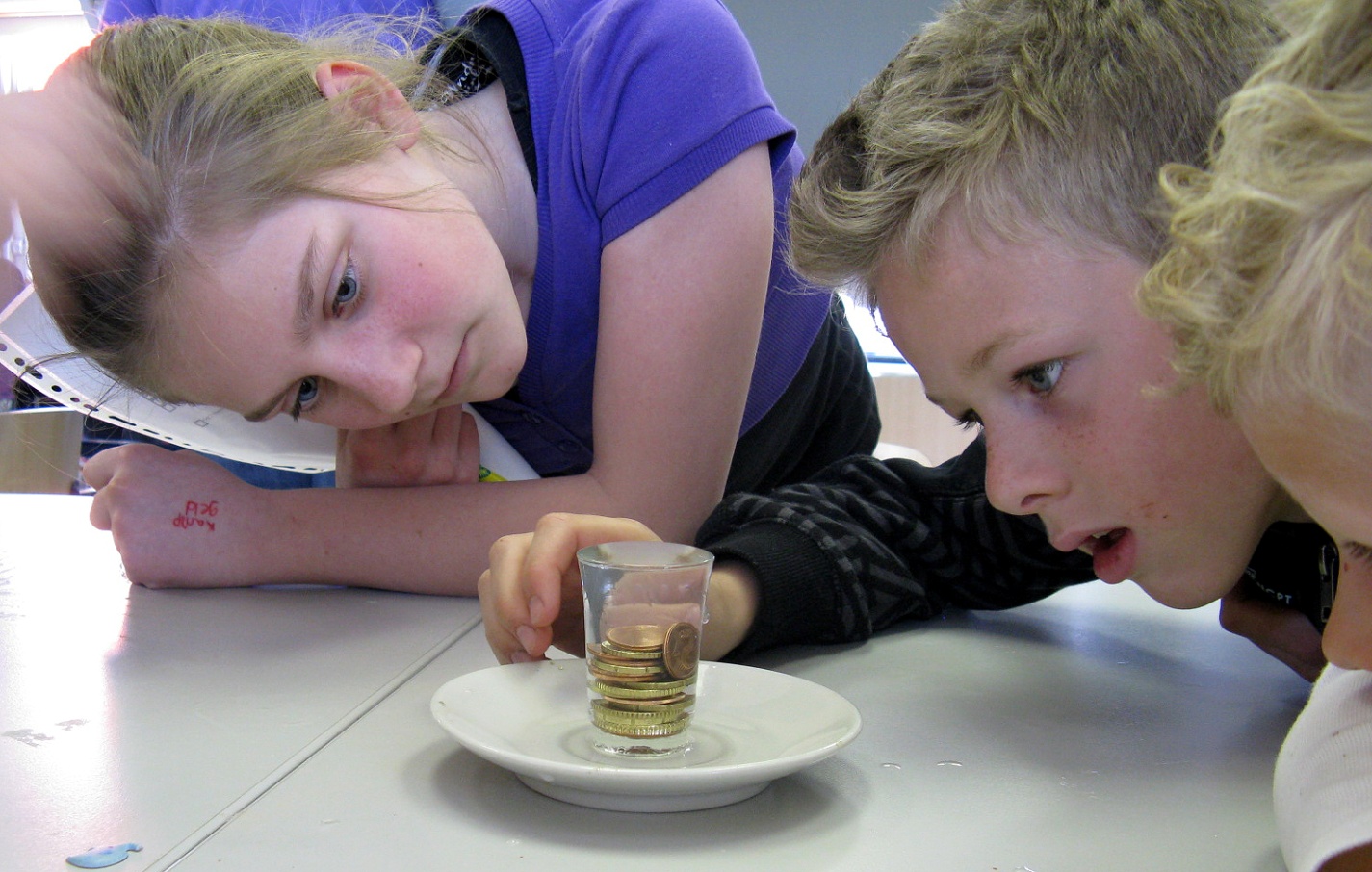 04.4	Extra ondersteuning in overleg met het samenwerkingsverband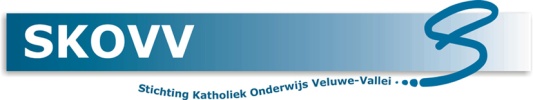 Alle scholen in de regio van onze school, zijn verbonden aan het samenwerkingsverband          Rijn & Gelderse Vallei. In dit verband werken scholen en besturen (vanaf 1 augustus 2014) samen aan invulling van het passend onderwijs. Ieder kind dat wordt aangemeld in de regio, moet een passende plek krijgen wat tegemoet komt aan zijn/haar onderwijsbehoeften. Dat kan op onze school zelf zijn met extra ondersteuning, of op een andere meer passende school binnen het samenwerkingsverband.Samenwerkingsverband Rijn & Gelderse Vallei kent drie niveaus van ondersteuning:Basisondersteuning – niveau 1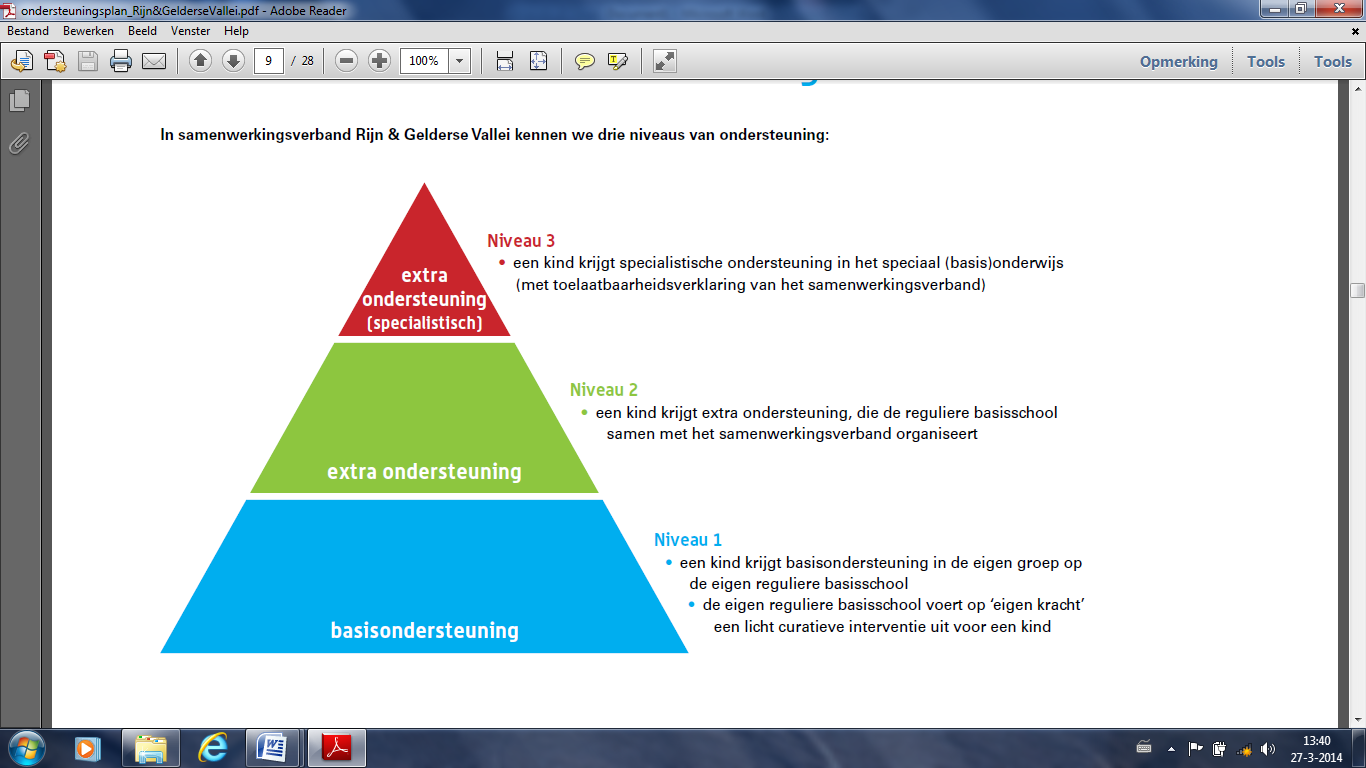 Met een heel groot deel van de kinderen gaat het gelukkig prima op onze school. De leerkracht probeert het onderwijsaanbod af te stemmen op de onderwijsbehoefte van uw kind. Ook als uw kind extra ‘lichte’ ondersteuning nodig heeft, biedt de leerkracht die zelf. De interne begeleider van de school kan ondersteuning organiseren. Denk aan hulpmiddelen voor een kind met dyslexie of een training om faalangst te verminderen. Dit valt allemaal onder basisondersteuning. Wat onze school kan bieden, heeft u in de vorige paragraaf van dit document kunnen lezen.Extra ondersteuning – niveau 2Als uw kind meer nodig heeft dan wij vanuit de basisondersteuning kunnen bieden, kan onze school een beroep doen op het expertisepunt. Hier werken deskundige mensen die met de school meedenken over wat er nodig is voor uw kind. De ondersteuningsconsulenten proberen samen met de school en ouders zo goed mogelijk de verbinding te leggen tussen de ondersteuningsvraag en de expertise en hulp die nodig is. De consulent heeft een goed beeld wie (of welke organisatie) over welke kennis beschikt en kan deze ondersteuning efficiënt organiseren.Om te bepalen wat nodig is, kijken we samen met het expertisepunt naar het kind en naar zijn leefomgeving. Hoe gaat het op school, hoe gaat het thuis en in de vrije tijd? Wat zijn de onderwijs- en ondersteuningsbehoefte van kind, ouders en leerkracht/school? Dit alles wordt vastgelegd in een ‘onderwijsarrangement’. Dit kan extra onderwijsondersteuning zijn, maar ook een combinatie van onderwijs en (jeugd)hulp.Om te kijken of een arrangement noodzakelijk is en wat de specifieke onderwijsbehoefte is van het kind, vullen school en ouders samen het ‘groeidocument’ in. Dit is een standaardinstrument dat helpt om de onderwijs- en ondersteuningsbehoefte helder te krijgen. Dit groeidocument wordt beoordeeld door de ondersteuningsconsulent en hij/zij weegt af welke deskundigen er met de school gaan meedenken over een passende maatregelen. Dit overleg vindt plaats in het ondersteuningsteam van de school. Hierin zitten in ieder geval de leerkracht van het kind en de interne begeleider van de school. Afhankelijk van de onderwijs- ondersteuningsbehoefte van het kind, denkt en beslist ook een aantal externe deskundige mee.In het onderwijsarrangement staan in ieder geval afspraken over de duur van het plan, doel, beoogde opbrengsten en het onderwijs- ondersteuningsaanbod (het ontwikkelingsperspectief). Het arrangement kan soms in onze eigen school plaatsvinden, eventueel met inzet van externe deskundigen. Zo kunnen wij samenwerken met een andere basisschool of een school voor speciaal (basis)onderwijs in ons samenwerkingsverband.Extra ondersteuning – niveau 3Biedt de extra ondersteuning in de school onvoldoende antwoord op de onderwijs en ondersteuningsbehoefte van het kind, dan kan het speciaal (basis) onderwijs eventueel het passende maatwerkarrangement bieden. Natuurlijk altijd in afstemming met de ouders.In ons samenwerkingsverband zijn 4 scholen voor speciaal basisonderwijs en er is een breed aanbod voor speciaal onderwijs (cluster 3 en 4). Hiermee heeft Rijn & Gelderse Vallei een ‘dekkend aanbod’ in onze regio.Voor plaatsing in het speciaal (basis) onderwijs geeft het samenwerkingsverband een toelaatbaarheidverklaring af. Vooraf is wel deskundig advies nodig. Als ouders, school en twee deskundigen vanuit het expertisenetwerk, vinden dat plaatsing in het speciaal (basis) onderwijs nodig is en er overeenstemming is over het type onderwijs, neemt het samenwerkingsverband dit advies vrijwel altijd over. Het checkt wel of het advies goed tot stand is gekomen en welke ondersteuning de basisschool heeft aangeboden en of de school al het mogelijke heeft gedaan om tegemoet te komen aan de onderwijs- /ondersteuningsbehoefte van het kind. Wie deze deskundigen zijn is afhankelijk van de situatie. De school vraagt de toelaatbaarheidsverklaring aan.  Zijn ouders of andere betrokkenen het niet eens met de beslissing van het samenwerkingsverband, dan kunnen zij een beroep doen op de Geschillenregeling.Zie voor meer informatie over ons samenwerkingsverband: www.swvrijnengeldersevallei.nl05	Ambities en professionaliseringIn de voorgaande hoofdstukken is een beeld geschetst van de huidigesituatie van de school:”Waar komen we vandaan?” en “Waar staan we nu?”Gegevens waar we niet omheen kunnen bij het beantwoorden van de essentiële vraag “Waar willen we naar toe?”Zoals elke school, neemt ook de Cuneraschool een bijzondere plaats in binneneen wijk, een dorp of een stadsdeel.Vanuit die positie heeft de school vanaf haar ontstaan een cultuur ontwikkelddie aansluit bij haar omgeving, ruimtelijke mogelijkheden, wensen en potentiesvan ouders, leerlingen en team.Omdat de cultuur van de Cuneraschool nog steeds een bijzondere plaats inneemtbinnen de Rhenense gemeenschap, is dit niet iets dat je zo maar opgeeft, maarjuist koestert en kunt gebruiken als hèt fundament om je in de toekomst te profileren.De Cuneraschool is een voorloper op het gebied van het bieden van zorg aan leerlingen. De inspectie beoordeelt bepaalde indicatoren m.b.t. de zorgstructuur op de Cuneraschool als “goed”. Desondanks streven we naar een maximale inzet op basisondersteuning op de vier deelgebieden:1- basiskwaliteit2- preventief en handelingsgericht werken3- licht curatieve interventies4- de ondersteuningsstructuur op schoolOnze ambitie op korte termijn is dat we Passend Onderwijs op een kwalitatief zorgvuldige en kwalitatief hoogstaande wijze kunnen opstarten. Dat houdt in dat ons onderwijs en ons team in augustus 2014 volledig klaar is voor de mogelijkheden en onmogelijkheden, de gevolgen en de consequenties die Passend Onderwijs ons zal bieden. De basisondersteuning van onze school dient gewaarborgd te zijn, zodat we leerlingen onderwijs op niveau kunnen bieden. Ook voor leerlingen met specifieke en complexere onderwijsvragen. Tevens willen we op korte termijn onze extra ondersteuning binnen het onderwijsondersteuningsprofiel duidelijk, helder en kwalitatief hoogstaand invulling geven. Een doelstelling die we vanaf volgend schooljaar helder zullen hebben rondom onze extra ondersteuning is dat er een duidelijk en helder conceptbeleidsplan omtrent meerbegaafde leerlingen ontwikkeld is, waarmee leerkrachten in hun groep leerlingen kunnen signaleren en begeleiden.Op de lange termijn blijven we, ook binnen Passend Onderwijs, werken aan onze droom. We zijn een school waar iedereen zich gekend en gewaardeerd voelt. Wij willen dat kinderen zich in een veilige, uitdagende omgeving optimaal kunnen ontwikkelen. Daarnaast streven we naar een optimale ontwikkeling per individueel kind. Daarbij hoort dat we onze taak als onderwijsinstelling niet uit het oog verliezen. We zullen, nu en in de toekomst, onze pijlen richten op het behalen van optimale opbrengsten. Dat betekent iets voor de professionalisering van onze teamleden. Voor schooljaar 2013 / 2014 zijn er een aantal scholingen georganiseerd om teamleden effectief voor te bereiden op Passend Onderwijs.Passend Onderwijs zal als gevolg hebben dat de Cuneraschool in de toekomst meer leerlingen zal herbergen met complexere onderwijsbehoeften. Dit vraagt iets van de communicatievaardigheden van leerkrachten. Niet alle gesprekken zijn eenvoudig. Het is wezenlijk om over goede communicatievaardigheden te beschikken.  Communicatie met ouders met leerlingen met specifieke onderwijsbehoeften is essentieel. Daarom zal er scholing plaatsvinden rondom het voeren van gesprekken met ouders. In paragraaf 03.3 staat beschreven dat vanaf 1 juli 2013 iedere school wettelijk verplicht is te werken met een 'meldcode huiselijk geweld en kindermishandeling'. Reden is dat het helaas voorkomt dat kinderen te maken krijgen met huiselijk geweld of mishandeling. Onderzoek heeft aangetoond dat de signalen nog te vaak over het hoofd worden gezien, of niet herkend worden. Doel van de meldcode is dat sneller en adequater wordt ingegrepen bij vermoedens van dit soort geweld. Om signalen te herkennen, om de stappen te kennen en om adequaat om te gaan met deze meldcode zal het gehele team een training doorlopen.Passend Onderwijs vraagt van leerkrachten dat ze zorgleerlingen in hun groepen goed kunnen bedienen. Op het gebied van de 1-zorgroute hebben we hierin de laatste jaren flinke stappen gezet. In het vakgebied begrijpend lezen kunnen we hier nog stappen zetten. We hebben als doelstelling voor schooljaar 2013 – 2014: het optimaliseren van het werken met onze begrijpend leesmethode “Nieuwsbegrip”. Naar aanleiding van nieuwe denkbeelden en voortschrijdend inzicht met betrekking tot begrijpend leesonderwijs willen we op een effectievere en efficiëntere wijze invulling geven aan onze begrijpend leeslessen. Door het aanpassen en optimaliseren van (de differentiatie binnen) ons begrijpend leesonderwijs willen we de opbrengsten de komende jaren op structurele basis verhogen.SamenwerkingspartnerSamenwerking bij / gericht opCJGOpvoedingsondersteuningLeerplichtSchoolmaatschappelijk werkBiedt laagdrempelige opvoedondersteuning en hulpverlening GGDBiedt hulp en expertise bij vraagstukken rondom zaken in de huiselijke en opvoedkundige sfeerMWBiedt hulp en expertise bij maatschappelijke vraagstukkenGGZBiedt hulp en expertise bij vraagstukken rondom geestelijke gezondheidSchoolartsScreent leerlingen (groep 2of 3 en 6 of 7)Stichting Kinderopvang RhenenBiedt voorschoolse en naschoolse opvangTolkenhulpBiedt ondersteuning bij vertalingStichting MEE UtrechtBiedt informatie, zorg, advies, ondersteuning aan ouders en kinderen met een beperkingVoor ouders is de leerkracht altijd het eerste aanspreekpunt. Voor alles wat met extra onderwijsondersteuning te maken heeft, is de intern begeleider de spil op school. Heeft uw kind hulp nodig die de school zelf niet kan bieden, dan kan de interne begeleider de ondersteuningsconsulent inschakelen.